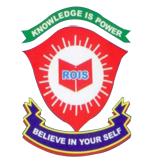   ROYAL OAK INTERNATIONAL SCHOOLSR. SEC. CBSE AFFILIATEDWORKSHEET (2018-2019)Subject: Math										Class IIIQ1. Write each of the following numbers in words.786 			c)  1400			e)  13901001			d)  6070			f)   5906Q2. Write the following numbers in figures.Seven hundred seventyThree hundred fourThree thousand tenEight thousand eight hundred ninety twoTwo thousand thirtyFive thousand fiveQ3.Counting by fives write four numbers from 8689 onwards.Q4. Arrange in ascending and descending order.1625,5261,2651,1516,6152,21563508,908,8503,5308,1008,83053042,4032,2034,4023,4320,42032358,3205,1735,2013,1553,1357Q5. Write the 4 digit largest and smallest numbers formed by using the given digits.9,5,0,28,1,3,5Q6. Complete the table with the correct numbers.Q7. There are 5573 men ,3456 women and 345 children in a town. What is the population of the town?Q8. The total number of students in primary, middle and senior classes of a school are 5607,506 and 1835 respectively. What is the total strength of the school?Q9. A country club has 2671 female members and 1086 male members. How many members are there in country club?Q10. Write the place and face value of underlined digits.8 2 4 16 7 3 59 8 0 16 5 4 3Q11. Counting by thousands , write six numbers from 5107.Q12. Counting by hundreds , Write five numbers from 8199.Q13. Find the difference between the place value of two fives of 5905.Q14. Find the difference between the place and face value of 2 in 9208.Q15. Write:The largest 4-digit odd number.The smallest 4- digit odd number.The largest 4- digit even number.The smallest 3 – digit odd number.Q16. Fill in the missing numerals.2    6    5					b) 1    	       6       8			+   2	       7	8				Q17.Add the followings:a) 2346+1345999+ 10981530+17341368+2354+1078456+7869+98PredecessorNumberSuccessor20003009608912345625